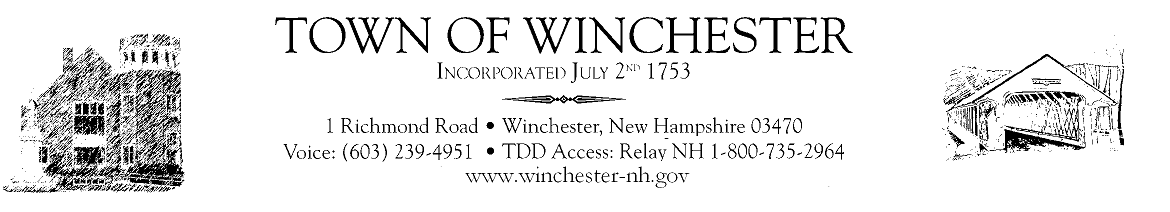 4-1-21Dear Winchester & Ashuelot Residents,Overall, the pandemic situation is improving everyday thanks to our scientists, leaders, health care workers and most important you!  We are getting vaccinated and doing our part in social distancing, mask wearing and hand washing.  Case numbers are low but have crept up some. Leaders are concerned that people are letting their guard down too soon.  Even though things are improving; we are still in a pandemic and things could get very bad again if we are not smart and patient.Tens of thousands are being vaccinated each week in the state. There are now more and more opportunities to get vaccinated. Please consider getting vaccinated. The state now has a plan to address housebound folks who want a vaccine. Please call 211 for assistance. The state has now opened up vaccination opportunities to anyone over the age of 16. Now is the time to register and signup. Register at Vaccines.nh.gov. The system is very easy to navigate, and you will get an appointment within a couple of weeks. Fully vaccinated persons now may visit indoors with others who are fully vaccinated. Vaccinated persons also will not be required to quarantine if they have unprotected exposure to the virus and we can now visit our elderly loved ones in nursing homes.It is very important we continue following standard protocols of social distancing, mask wearing and avoiding large gatherings until most are vaccinated.  You now are no longer required to quarantine if you have traveled out of state.  Sporting events are opening up to spectators but with occupancy limits. The point is we are making progress getting back to some normalcy.None of the good news changes that fact that if you suspect you have COVID or in contact with someone who has tested positive, you must self-quarantine and get tested. Call 354-6700 for an appointment, contact Convenient MD or our local Rite Aid Pharmacy for testing.Please still think twice about going into a crowed area such as a bar, a large indoor gathering, or small spaces with others without masks. Spring is here and after a long boring winter, get out and enjoy! Go visit your local businesses who have opened for outdoor dining, a local nursery or farm, and any outdoor venue. They all need your support, just remember the mask.The Town Hall is back open to the public with safety guidelines in place. You can still always contact us by email and phone. We look forward to seeing you.